ПОЛОЖЕНИЕ
 о родительском комитете

1.Общие положения1.1. Настоящее положение разработано в соответствии с Федеральным законом от 29.12.2012 г. № 273-ФЗ «Об образовании в Российской Федерации», уставом муниципального бюджетного общеобразовательного учреждения «Средняя общеобразовательная школа с.Волотово  Чернянского района Белгородской области»   и регламентирует деятельность родительского комитета, являющегося общественным  органом, объединяющим на добровольной основе родителей (законных представителей) обучающихся и действующего в целях развития и совершенствования образовательной деятельности, взаимодействия родительской общественности и учреждения.1.2. Родительский комитет избирается сроком на один учебный год из числа родителей (законных представителей) обучающихся и детей групп воспитанников дошкольного возраста.1.3. В своей деятельности родительский комитет руководствуется Конвенцией ООН о правах ребенка, федеральным, региональным и местным законодательством в области образования и социальной защиты, Уставом МБОУ «СОШ с.Волотово» и настоящим положением.1.4. Решения родительского комитета носят рекомендательных характер для администрации и органов коллегиального управления МБОУ «СОШ с.Волотово».2.Задачи комитетаДеятельность родительского комитета направлена на решение следующих задач:-организация работы с родителями (законными представителями) обучающихся по разъяснению прав, обязанностей и ответственности участников образовательных отношений;-содействие администрации в совершенствовании условий организации образовательной деятельности, охране жизни и здоровья учащихся, воспитанников, защите их законных прав и интересов, организации и проведении общешкольных, общесадовских мероприятий.3.Функции комитетаРодительский комитет в пределах своей компетенции выполняет следующие функции: 3.1. Принимает активное участие:- в воспитании у учащихся и воспитанников уважения к окружающим, сознательной дисциплины, культуры поведения, заботливого отношения к родителям и старшим;-повышении педагогической культуры родителей (законных представителей) учащихся и воспитанников на основе программ педагогического всеобуча;-проведении разъяснительной и консультативной работы среди родителей (законных представителей) учащихся и воспитанников о правах, обязанностях и ответственности участников образовательных отношений;-привлечении родителей (законных представителей) учащихся и воспитанников к организации внеклассной, внешкольной и внесадовской работы, учебно-исследовательской и общественной деятельности, технического и художественного творчества, экскурсионно-туристической и спортивно-массовой работы с обучающимися, воспитанниками;-подготовке к новому учебному году.3.2. Оказывает содействие педагогам в воспитании у обучающихся ответственного отношения к учебе, привитии им навыков учебного труда и самообразования.3.3. Оказывает помощь:-семьям в создании необходимых условий для своевременного получения детьми общего образования;-классным руководителям в изучении и улучшении условий воспитания детей в семье, в пропаганде среди родителей (законных представителей) учащихся и воспитанников положительного опыта семейной жизни;-администрации в организации и проведении родительских собраний.3.4. Контролирует совместно с администрацией МБОУ «СОШ с.Волотово» организацию и качество питания, медицинского обслуживания учащихся, воспитанников.3.5.Рассматривает обращения обучающихся, родителей (законных представителей) обучающихся,  работников и других лиц в свой адрес, а также по поручению руководителя в адрес администрации МБОУ «СОШ с.Волотово».3.6. Вносит предложения на рассмотрение администрации МБОУ «СОШ с.Волотово»по вопросам организации образовательной деятельности.3.7. Взаимодействует с педагогическим коллективом МБОУ «СОШ с.Волотово» по вопросам профилактики правонарушений, безнадзорности и беспризорности обучающихся, а также с другими органами коллегиального управления МБОУ «СОШ с.Волотово» по вопросам проведения общешкольных, общесадовских мероприятий.4.Права комитетаРодительский комитет имеет право:4.1. Обращаться к администрации и другим коллегиальным органам управления МБОУ «СОШ с.Волотово» и получать информацию о результатах рассмотрения обращений.4.2. Приглашать:-на свои заседания родителей  (законных представителей) учащихся и воспитанников;-любых специалистов для работы в составе своих комиссий.4.3. Принимать участие:-в разработке локальных нормативных актов МБОУ «СОШ с.Волотово»;-организации деятельности блока дополнительного образования детей.4.4. Принимать меры по соблюдению обучающимися и их родителями (законными представителями)требований законодательства РФ об образовании и локальных нормативных актов МБОУ «СОШ с.Волотово».4.5.Выносить общественное порицание родителям  (законным представителям) учащихся,  воспитанников, уклоняющимся от воспитания детей в семье.4.6. Вносить предложения на рассмотрение администрации МБОУ «СОШ с.Волотово» о поощрении обучающихся, воспитанников и их родителей (законных представителей).4.7.Разрабатывать и принимать:-план работы комитета.4.8.Выбирать председателя родительского комитета, его заместителя и контролировать их деятельность.4.9. Принимать решения:-о создании или прекращении своей деятельности;-прекращении полномочий председателя родительского комитета и его заместителя;-о делегировании представителей родителей (законных представителей) учащихся, воспитанников в состав комиссии по урегулированию споров между участниками образовательных отношений.5.Ответственность комитетаРодительский комитет несет ответственность:-за выполнение плана работы;-соответствие принятых решений действующему законодательству РФ и локальным нормативным  актам МБОУ «СОШ с.Волотово»;-выполнение принятых решений и рекомендаций;-установление  взаимодействия между администрацией  МБОУ «СОШ с.Волотово» и родителями (законными представителями) учащихся и воспитанников по вопросам семейного и общественного воспитания.6.Порядок организации деятельности комитета6.1. В состав родительского комитета входят по  представители от каждого уровня образования. Представители избираются ежегодно на общешкольном родительском собрании в начале каждого учебного года.6.2.Родительский комитет работает по плану, согласованному с директором МБОУ «СОШ с.Волотово».6.3.Заседания родительского комитета проводятся по мере необходимости, но не реже одного раза в четверть.6.4.Кворумом для принятия решений является присутствие на заседании более половины членов комитета.6.5.Решения родительского комитета принимаются простым большинством голосов его членов, присутствующих на заседании. В случае равенства голосов решающим является голос председателя.6.6. Непосредственное руководство деятельностью родительского комитета осуществляет его председатель, который:-обеспечивает ведение документации комитета;-координирует работу комитета;- ведет заседания комитета;-ведет переписку комитета.6.7.О своей работе родительский комитет отчитывается перед общешкольным родительским собранием по мере необходимости, но не реже одного раза в год.6.8.Свою деятельность члены родительского комитета осуществляют на безвозмездной основе.6.9.Родительский комитет ведет протоколы своих заседаний в соответствии с инструкцией по делопроизводству.6.10.Протоколы родительского комитета хранятся в составе дел МБОУ «СОШ с.Волотово».6.11.Ответственность за делопроизводство родительского комитета возлагается на его председателя.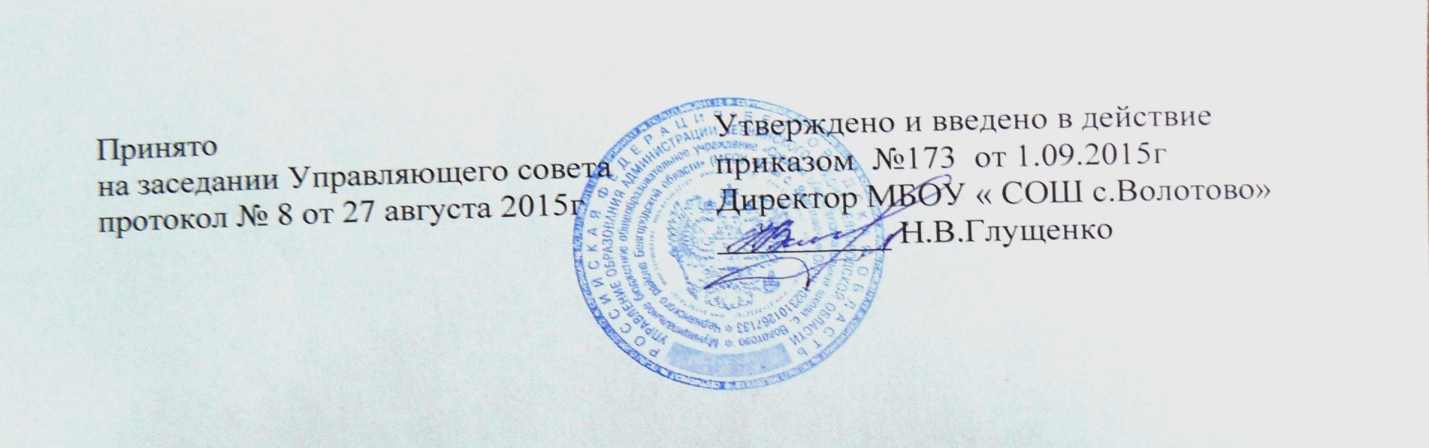 